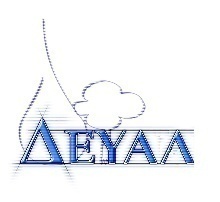  ΠΡΟΣΚΛΗΣΗ ΕΚΔΗΛΩΣΗΣ ΕΝΔΙΑΦΕΡΟΝΤΟΣΘΕΜΑ: «ΠΡΟΜΗΘΕΙΑ ΚΑΙ ΤΟΠΟΘΕΤΗΣΗ ΚΑΠΑΚΙΟΥ ΔΕΞΑΜΕΝΗΣ “ΤΖΙΤΖΙΡΑ” ΣΤΗ ΚΟΙΝΟΤΗΤΑ ΛΟΥΤΡΩΝ»Οι προσφορές θα κατατεθούν με σφραγισμένο φάκελο στο πρωτόκολλο της ΔΕΥΑΛ. Ο φάκελος θα αναγράφει τη λέξη «ΠΡΟΣΦΟΡΑ» και το τίτλο του θέματος.Δημοτική Επιχείρηση Ύδρευσης Αποχέτευσης ΛέσβουΤΕΧΝΙΚΗ ΥΠΗΡΕΣΙΑΤαχ. Δ/νση	: Ελ. Βενιζέλου 13-17Ταχ. Κωδ.	: 81100 ΜυτιλήνηΠληροφορίες	: Φινδανής Παρασκευάς Τηλέφωνο	: 2251024444Fax		: 2251040121Ε-mail		:  meletes@deyamyt.grΜυτιλήνη: 26/03/2019Δημοτική Επιχείρηση Ύδρευσης Αποχέτευσης ΛέσβουΤΕΧΝΙΚΗ ΥΠΗΡΕΣΙΑΤαχ. Δ/νση	: Ελ. Βενιζέλου 13-17Ταχ. Κωδ.	: 81100 ΜυτιλήνηΠληροφορίες	: Φινδανής Παρασκευάς Τηλέφωνο	: 2251024444Fax		: 2251040121Ε-mail		:  meletes@deyamyt.grΑρ. Πρωτ.: 2733Δημοτική Επιχείρηση Ύδρευσης Αποχέτευσης ΛέσβουΤΕΧΝΙΚΗ ΥΠΗΡΕΣΙΑΤαχ. Δ/νση	: Ελ. Βενιζέλου 13-17Ταχ. Κωδ.	: 81100 ΜυτιλήνηΠληροφορίες	: Φινδανής Παρασκευάς Τηλέφωνο	: 2251024444Fax		: 2251040121Ε-mail		:  meletes@deyamyt.grΔημοτική Επιχείρηση Ύδρευσης Αποχέτευσης ΛέσβουΤΕΧΝΙΚΗ ΥΠΗΡΕΣΙΑΤαχ. Δ/νση	: Ελ. Βενιζέλου 13-17Ταχ. Κωδ.	: 81100 ΜυτιλήνηΠληροφορίες	: Φινδανής Παρασκευάς Τηλέφωνο	: 2251024444Fax		: 2251040121Ε-mail		:  meletes@deyamyt.grΑΝΑΘΕΤΟΥΣΑ ΑΡΧΗΔΕΥΑ ΛΕΣΒΟΥΕΙΔΟΣ ΔΙΑΓΩΝΙΣΜΟΥ (ΑΠΕΥΘΕΙΑΣ ΑΝΑΘΕΣΗ ή ΣΥΝΟΠΤΙΚΟΣ ΔΙΑΓΩΝΙΣΜΟΣ)ΔΙΑΔΙΚΑΣΙΑ ΔΙΑΠΡΑΓΜΑΤΕΥΣΗΣΚΡΙΤΗΡΙΟ ΚΑΤΑΚΥΡΩΣΗΣ (ΧΑΜΗΛΟΤΕΡΗ ΤΙΜΗ)ΧΑΜΗΛΟΤΕΡΗ ΤΙΜΗΚΑΤΑΛΗΚΤΙΚΟΣ ΧΡΟΝΟΣ ΥΠΟΒΟΛΗΣ ΠΡΟΣΦΟΡΩΝ27/3/2019 ΚΑΙ ΩΡΑ 13:00ΠΕΡΙΓΡΑΦΗ ΕΙΔΩΝΚΑΤΑΣΚΕΥΗ ΚΑΙ ΤΟΠΟΘΕΤΗΣΗ ΚΑΠΑΚΙΟΥ 1Χ1 ΣΥΜΦΩΝΑ ΜΕ ΤΙΣ ΤΕΧΝΙΚΕΣ ΠΡΟΔΙΑΓΡΑΦΕΣCPV2612000-9ΠΟΣΟΤΗΤΑ1ΜΟΝΑΔΑ ΜΕΤΡΗΣΗΣΤΕΜΑΧΙΑΣΥΝΟΛΙΚΗ ΠΡΟΫΠΟΛΟΓΙΣΘΕΙΣΑ  ΔΑΠΑΝΗ (ΧΩΡΙΣ Φ.Π.Α.)265,00€ΚΑΤΑΣΚΕΥΗ ΚΑΙ ΤΟΠΟΘΕΤΗΣΗ29/3/2019ΠΛΗΡΟΦΟΡΙΕΣκ. ΦΙΝΔΑΝΗΣ ΠΑΡΑΣΚΕΥΑΣΤΕΧΝΙΚΕΣ ΠΡΟΔΙΑΓΡΑΦΕΣΕΠΙΣΥΝΑΠΤΟΜΕΝΟ ΤΕΥΧΟΣΠΡΟΤΕΡΑΙΟΤΗΤΑ:-EMAIL    □ΣΦΡΑΓΙΣΜΕΝΟΣ ΦΑΚΕΛΟΣ   □ΦΑΞ       □ΑΛΛΟ ΜΕΣΟ                            □ΓΙΑ ΤΗ ΔΕΥΑΛ